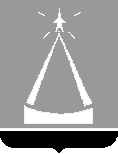 ГЛАВА  ГОРОДА  ЛЫТКАРИНОМОСКОВСКОЙ ОБЛАСТИПОСТАНОВЛЕНИЕ06.11.2015 № 653-пг. ЛыткариноО муниципальном контроле за обеспечением сохранности автомобильных дорог местного значения города Лыткарино 	На основании ст.  13.1 Федерального закона от 08.11.2007 № 257-ФЗ «Об  автомобильных дорогах и о дорожной деятельности в Российской Федерации и о внесении изменений в отдельные законодательные акты Российской Федерации», Федерального    закона  от 06.10.2003 № 131-ФЗ «Об общих принципах организации местного самоуправления в Российской Федерации», Федерального закона от 26.12.2008 № 294-ФЗ «О защите прав юридических лиц и индивидуальных предпринимателей при осуществлении государственного контроля (надзора) и муниципального контроля», с учетом постановления Правительства РФ от 16.05.2011 № 373 «О разработке и утверждении административных регламентов исполнения государственных функций и административных регламентов предоставления государственных услуг»,  в целях реализации полномочий органов местного самоуправления города Лыткарино по осуществлению муниципального контроля за обеспечением сохранности автомобильных дорог местного значения города Лыткарино, постановляю:	1. Наделить Управление жилищно-коммунального хозяйства и развития городской инфраструктуры города Лыткарино полномочиями по осуществлению муниципального  контроля за обеспечением сохранности автомобильных дорог местного значения города Лыткарино.	2. Утвердить Порядок осуществления муниципального контроля за обеспечением сохранности автомобильных дорог местного значения города Лыткарино (прилагается).	3. Утвердить Административный регламент по исполнению муниципальной функции «Проведение проверок при осуществлении муниципального контроля за обеспечением сохранности автомобильных дорог местного значения города Лыткарино» (прилагается).  	4. Управлению жилищно-коммунального хозяйства и развития городской инфраструктуры города Лыткарино (В.В. Маслов):  	4.1. подготовить проект соответствующих изменений (дополнений) в Положение об Управлении жилищно-коммунального хозяйства и развития городской инфраструктуры города Лыткарино,  утвержденное решением Совета депутатов города Лыткарино от 28.06.2006 № 161/17, в целях внесения  на рассмотрение в Совет  депутатов города Лыткарино;	4.2. в  установленном  действующим законодательством порядке обеспечить подготовку и утверждение плана проведения плановых проверок юридических лиц и индивидуальных предпринимателей при осуществлении муниципального контроля за обеспечением сохранности автомобильных дорог местного значения города Лыткарино на 2017 год.	5.  Начальнику Управления жилищно-коммунального хозяйства и развития городской инфраструктуры города Лыткарино обеспечить опубликование настоящего постановления в газете «Лыткаринские вести» и размещение на официальном сайте города Лыткарино в сети Интернет.	6. Контроль за исполнением настоящего постановления возложить на  заместителя Главы Администрации города Лыткарино Н.В. Макарова.                                                                                                    Е.В. СерёгинПостановление Главы города Лыткарино «О муниципальном контроле за обеспечением сохранности автомобильных дорог местного значения города Лыткарино»Рассылка: 1) Н.В. Макаров – 1экз., 2) Управление ЖКХ и РГИ г. Лыткарино- 1экз, 3-4) Юридический отдел- 2 экз., 5) газета «Лыткаринские вести», 6) Прокуратура г. Лыткарино.Заместитель ГлавыАдминистрации города Лыткарино                                  Н.В. МакаровУправление ЖКХ и РГИгорода Лыткарино                                  В.В. Маслов   Юридический отдел                                О.А. Устюжанина    